Lektorės – Rima Mokusienė, Andžela Adolevskienė, Jurgita Valčikaitė – Šidlauskienė.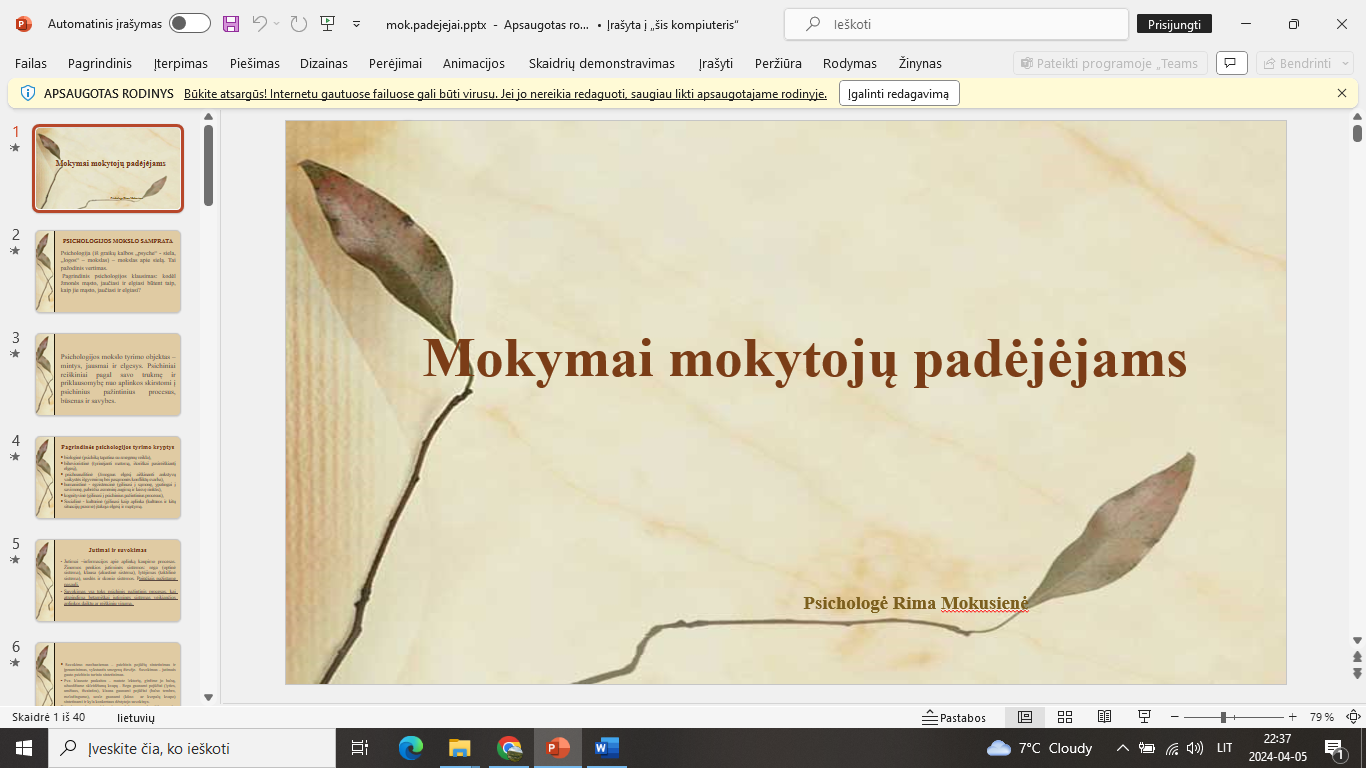 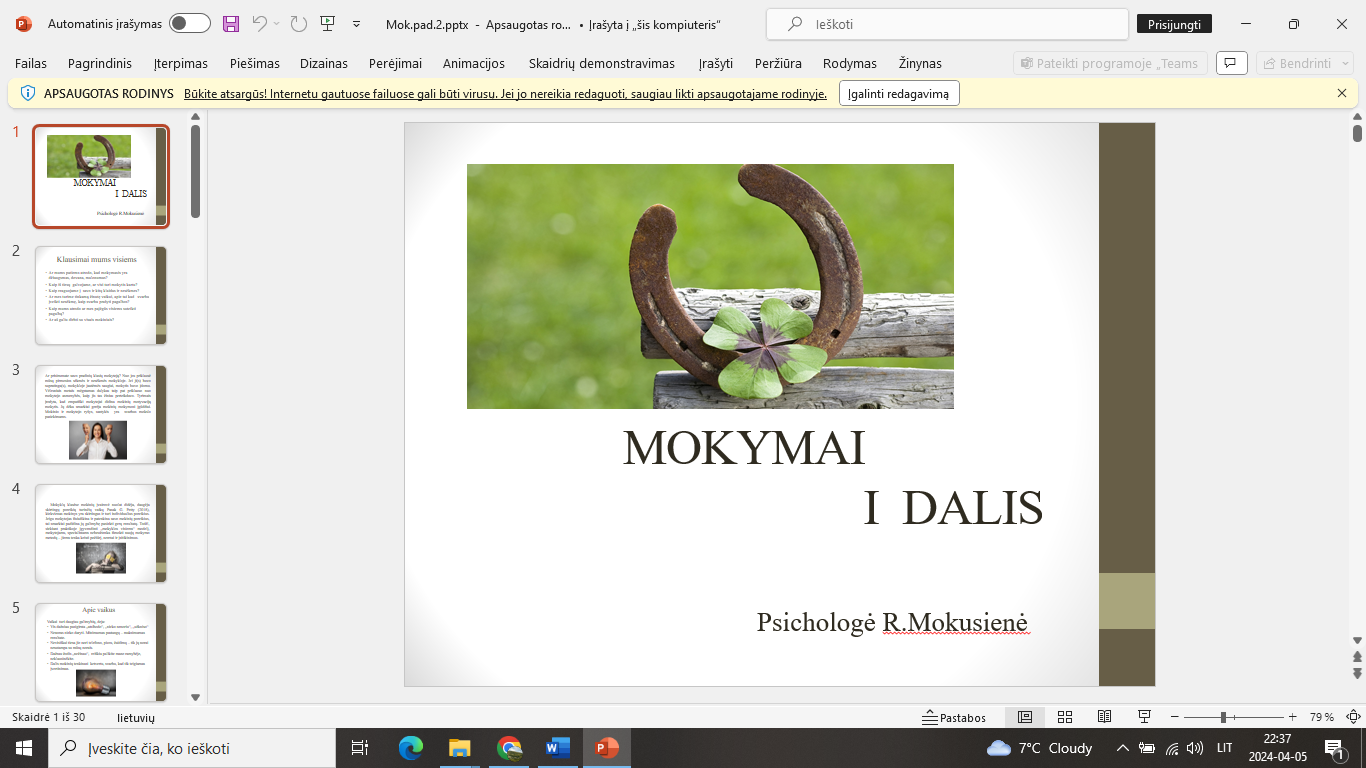 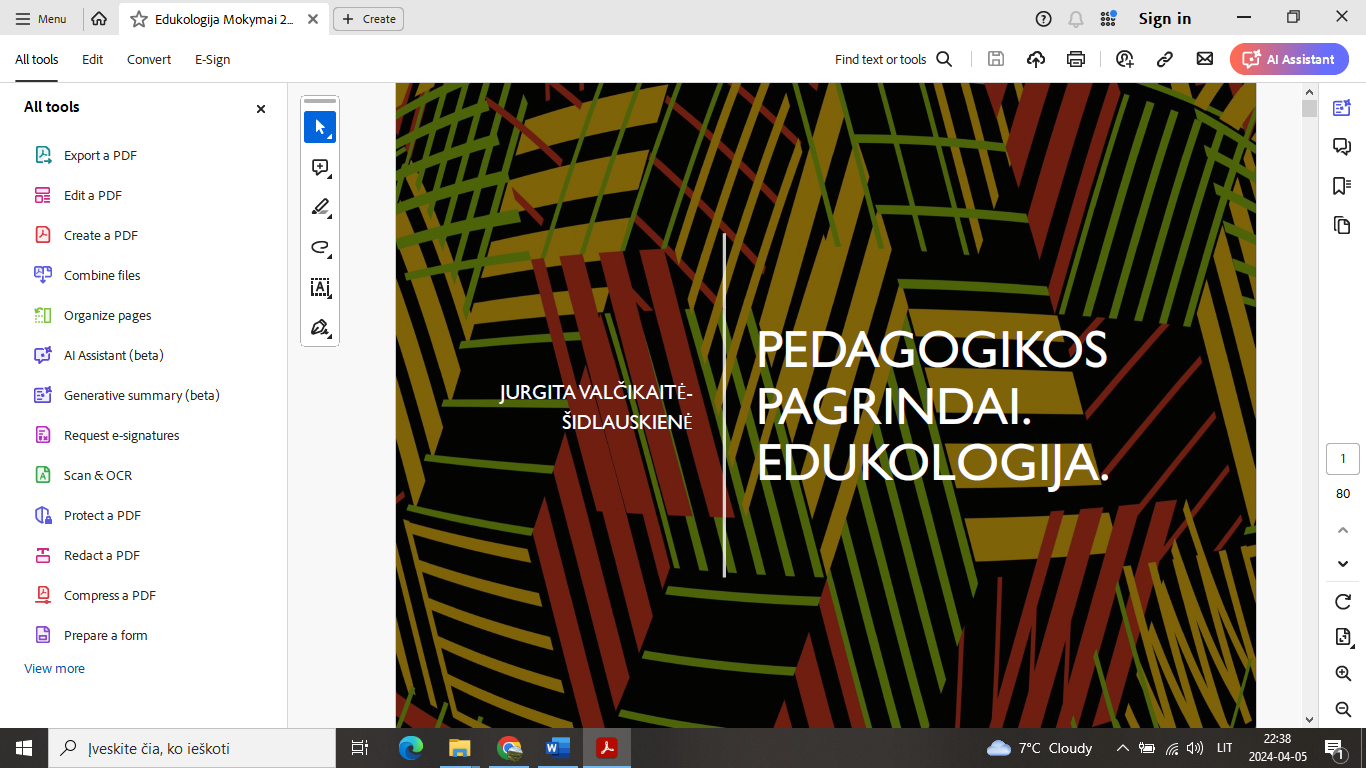 